STRATEGI KEPALA SEKOLAH DALAM MENINGKATKAN MUTU PENDIDIKAN  AGAMA  ISLAM  DI  SDN  127  RARONGKEU KEC. LANTARI JAYA KAB. BOMBANA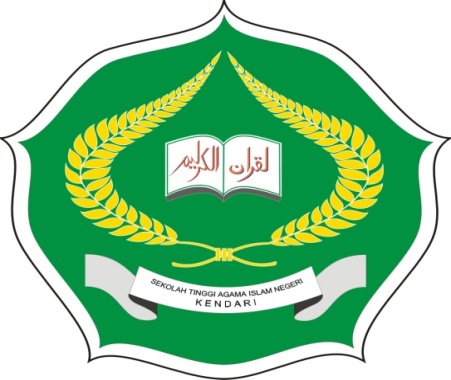 SKRIPSIDiajukan untuk Memenuhi Salah Satu Syarat Memperoleh Gelar Sarjana Pendidikan pada Program Studi Manajemen Pendidikan IslamOleh HASNITANim: 12010103034FAKULTAS TARBIYAH DAN ILMU KEGURUANINSTITUT AGAMA ISLAM NEGRI (IAIN)KENDARI2016